Publicado en  el 09/11/2016 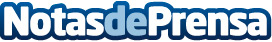 Ahora Lenovo permite instalar Linux en los Yoga 900 y Yoga 900S Asta ahora, los llamativos equipos Lenovo Yoga 900 y Lenovo Yoga 900S no permitían la instalación de distribuciones Linux debido a un bloqueo intencionado en la BIOS que afectaba a las unidades de almacenamiento. ¿La solución? Una nueva versión de la BIOS.Datos de contacto:Nota de prensa publicada en: https://www.notasdeprensa.es/ahora-lenovo-permite-instalar-linux-en-los Categorias: Programación E-Commerce Consumo http://www.notasdeprensa.es